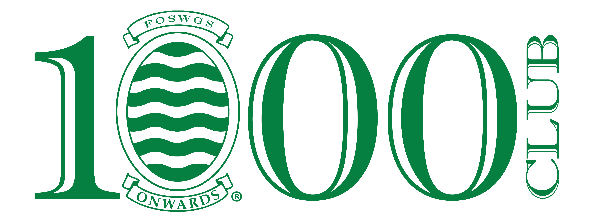 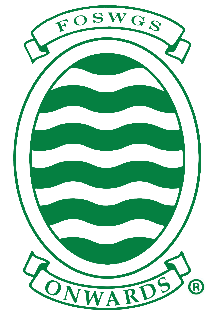 Agenda for FOSWGS meetingCharity number 1004467XX XXXXXXXXX 7PMMeeting held ONLINE ON MS TEAMS.Committee invitees: (Chair), Dan Bishop (Deputy Head), Laura Shapland (1000 Club), (Treasurer) – PLUS parents invited via Classlist.Time allocatedWelcome and Apologies (Chair)2School Update and Funding Requests (Dan Bishop- Deputy Head)10Minutes of the Previous Meeting (CHAIR) minutes of former meeting are posted on CLASSLIST & emailed on request) 5Matters Arising 5Finance Update (TREASURER)51000 Club (LS)Draw updates 5Review of Past Events/Activities5Planning for Current Events/Activities 15Website, Classlist, Paypal & i-ZettleUpdate from Assistant Secretary/Communications5AOB5